PROBLEMLER1-Celil’in 8 tane, Sertuğ ‘un 4 tane kalemi var. İkisi kalemlerini birleştirirse kaç kalemleri olur?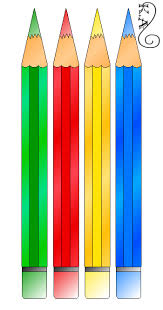 	+	 =    ÇÖZÜM: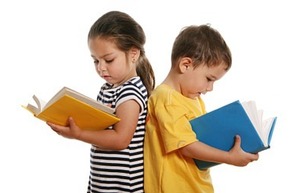 2-Azra  8,  Emre ise 9 kitap okudu. İkisi toplam kaç kitap okumuştur?ÇÖZÜM:3-Yiğit 7,ablası 8 yaşında. İkisinin yaşlarının toplamı kaçtır?ÇÖZÜM: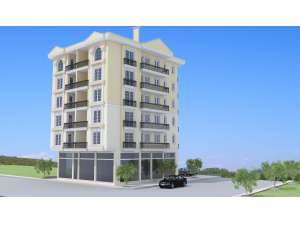 4-Ayberk’in evleri 3 katlı, Mehmetlerin 5 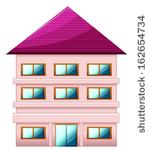 katlıdır. İkisinin evleri toplam kaç katlıdır?ÇÖZÜM:5-Sema’nın 5, Hatime’nin 6 balonu var. İkisi balonlarını bir araya getirirse kaç balon olur? 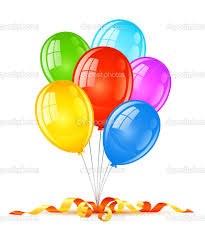 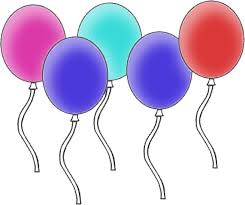 ÇÖZÜM: